What habits do you have in your life? Are they good habits? Are they not so good habits? Are the habits in your life making you a better person, or are they dragging you down? Today, we will see through the life of Daniel the power good habits have on our lives and the potential they have to make lasting impacts. 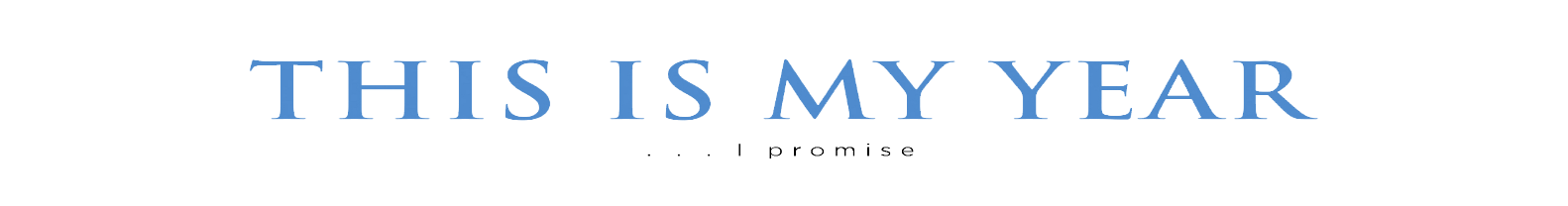 Sermon NotesWhat Are My Habits?Daniel 6 (Ephesians 2:8-10)(Page 618 In the Pew Bible)The majority of what I typically do isn’t a result of _______________ choices but of _______________ habitsHabits are something I have __________ to be a part of my routineHabits have the __________ to make __________ impactsTo be a better version of myself I need to change this one habit: ___________________________________________To be a better version of myself I need to start this one new habit: ___________________________________________To change an existing habit or to create a new one I must:Make it ______________Make it ______________To be a better version of myself I must rely on the ______________ of ______________ in meSermon outline developed by thoughts from Craig Groechel’s sermon Habits 2 - Starting